УТВЕРЖДЕНпостановлением администрациигородского округа ЗАТО Свободныйот «20_»  января 2022 г. № 11Положение о персонифицированном дополнительном образовании детей в муниципальном образованииПоложение о персонифицированном дополнительном образовании детей (далее - Положение) регламентирует порядок взаимодействия участников отношений в сфере дополнительного образования в целях обеспечения получения детьми, проживающими на территории городского округа ЗАТО Свободный, дополнительного образования за счет средств местного бюджета городского округа ЗАТО Свободный.Для целей настоящего Положения используются следующие понятия:2.1. образовательная услуга – услуга по реализации дополнительной общеразвивающей программы, оказываемая в рамках системы персонифицированного финансирования;потребитель – физическое лицо в возрасте от 5 до 18 лет, проживающее на территории городского округа ЗАТО Свободный на законных основаниях и имеющее право на получение образовательных услуг;сертификат дополнительного образования – реестровая запись о включении потребителя в систему персонифицированного финансирования, подтверждающая его право на получение дополнительного образования за счет средств местного бюджета муниципального образования Свердловской области в порядке и на условиях, определяемых настоящим Положением и право исполнителя образовательных услуг получить из местного бюджета городского округа ЗАТО Свободный средства на финансовое обеспечение оказания образовательной услуги;норматив обеспечения сертификата дополнительного образования (номинал сертификата) – объем финансового обеспечения оказания образовательных услуг, определяемый и устанавливаемый уполномоченным органим для одного ребенка на период действия программы персонифицированного финансирования в рамках одного финансового года;программа персонифицированного финансирования – постановление администрации городского округа ЗАТО Свободный, устанавливающий на определенный период (далее – период реализации программы персонифицированного финансирования) номиналы сертификатов, число действующих сертификатов дополнительного образования, в том числе в разрезе отдельных категорий детей, перечень направленностей дополнительного образования, оплачиваемых за счет средств сертификата дополнительного образования, объем обеспечения сертификатов, а также ограничения по использованию детьми сертификата дополнительного образования при выборе дополнительных общеобразовательных программ определенных направленностей;уполномоченный орган – отдел образования, молодежной политики, культуры и спорта администрации городского округа ЗАТО Свободный, являющийся исполнителем программы персонифицированного финансирования;уполномоченная организация – участник системы персонифицированного финансирования, осуществляющий платежи по договорам об образовании, заключённым между родителями (законными представителями) потребителей и исполнителями образовательных услуг;нормативная стоимость образовательной программы – объем затрат, выраженный в рублях, установленный уполномоченным органом в качестве нормативного показателя для оказания услуги по реализации дополнительной общеобразовательной программы, определяемый с учетом характеристик дополнительной общеобразовательной программы;исполнители образовательных услуг – юридические лица, в том числе государственные (муниципальные) организации различной ведомственной принадлежности (образование, спорт и другие), а также негосударственные (коммерческие и некоммерческие) организации и индивидуальные предприниматели, реализующие дополнительные общеобразовательные программы, включенные в систему персонифицированного финансирования дополнительного образования детей на территории Свердловской области;реестр потребителей – перечень сведений о потребителях в электронной форме, учитываемый в информационной системе, ведение которого осуществляется оператором персонифицированного финансирования в порядке, установленном Правилами персонифицированного финансирования дополнительного образования детей в Свердловской области (далее - Правила);реестр сертификатов – реестр сертификатов дополнительного образования в электронной форме, учитываемый в информационной системе, ведение которого осуществляется в порядке, установленном настоящим Положением;реестр исполнителей образовательных услуг – реестр образовательных организаций, организаций, осуществляющих обучение, индивидуальных предпринимателей, реализующих дополнительные общеразвивающие программы, включенные в систему персонифицированного финансирования, ведение которого осуществляется оператором персонифицированного финансирования в порядке, установленном Правилами;реестр предпрофессиональных программ - реестр дополнительных общеобразовательных предпрофессиональных программ, а также программ спортивной подготовки, реализуемых образовательными организациями за счет бюджетных ассигнований (за исключением программ, реализуемых детскими школами искусств);реестр значимых программ - реестр дополнительных общеобразовательных общеразвивающих программ, реализуемых образовательными организациями за счет бюджетных ассигнований, в установленном порядке признаваемых важными для социально-экономического развития муниципального образования и/или Свердловской области; реестр общеразвивающих программ – реестр дополнительных общеобразовательных общеразвивающих программ, в который включаются дополнительные общеобразовательные общеразвивающие программы, не вошедшие в реестр значимых образовательных программ, в отношении которых муниципальным образованием или Министерством образования и молодежной политики Свердловской области принято решение о сохранении финансирования за счет средств местного бюджета (бюджета Свердловской области), независимо от спроса со стороны населения, а также дополнительные общеобразовательные общеразвивающие программы, реализуемые в рамках оказания исполнителем образовательной услуги платных образовательных услуг; реестр сертифицированных программ – реестр дополнительных общеобразовательных общеразвивающих программ, в который включаются дополнительные общеобразовательные общеразвивающие программы, реализуемые негосударственными исполнителями образовательных услуг, а также государственными и муниципальными исполнителями образовательных услуг в рамках их внебюджетной деятельности; автоматизированная информационная система «Навигатор дополнительного образования детей в Свердловской области» (далее – информационная система) – программно-коммуникационная среда, создаваемая и используемая с целью автоматизации процедур выбора детьми – участниками системы персонифицированного финансирования и их родителями (законными представителями) исполнителей образовательных услуг, дополнительных общеобразовательных программ, учета использования сертификатов дополнительного образования, осуществления процедур сертификации дополнительных общеобразовательных программ и иных процедур, предусмотренных настоящим Положением; оператор персонифицированного финансирования – региональный модельный центр – структурное подразделение государственного автономного нетипового образовательного учреждения Свердловской области «Дворец молодёжи».Настоящее Положение устанавливает:порядок выдачи и учета сертификатов дополнительного образования;порядок формирования и ведения реестров дополнительных образовательных программ;порядок формирования и ведения реестра сертифицированных программ;порядок оплаты услуг за счет средств сертификатов дополнительного образования.По всем вопросам, специально не урегулированным в настоящем Положении, администрация городского округа ЗАТО Свободный руководствуются Правилами.Порядок выдачи и учета сертификатов дополнительного образованияВ целях координации внедрения системы персонифицированного финансирования дополнительного образования детей, учета выдачи сертификатов дополнительного образования уполномоченным органом или организацией, наделенной соответствующими полномочиями решением уполномоченного органа, в информационной системе осуществляется ведение реестра сертификатов, содержащего следующие сведения:идентификационный реестровый номер сертификата дополнительного образования;дата выдачи сертификата дополнительного образования;номинал сертификата дополнительного образования, установленный на соответствующий период реализации программы персонифицированного финансирования;дата окончания срока действия номинала сертификата дополнительного образования, указываемая оператором персонифицированного финансирования на основании данных программы персонифицированного финансирования;данные об использовании сертификата дополнительного образования (с указанием образовательной услуги, исполнителя образовательных услуг, реквизитов договора об образовании, на основании которого осуществляется обучение с использованием сертификата дополнительного образования, а также периода обучения).номер реестровой записи о получателе сертификата дополнительного образования в реестре потребителей.Основанием для включения сведений о сертификате дополнительного образования в реестр сертификатов являются: 6.1. заявление родителя (законного представителя) потребителя, потребителя, достигшего возраста 14 лет, о зачислении на обучение по дополнительной общеобразовательной программе, включенной в один из реестров программ, содержащее следующие сведения:фамилия, имя, отчество (при наличии) потребителя;дата рождения потребителя;фамилия, имя, отчество (последнее – при наличии) родителя (законного представителя) потребителя (в случае подачи заявления родителем (законным представителем);6.1.4. контактная информация родителя (законного представителя) потребителя (адрес электронной почты, телефон);6.1.5. данные страхового номера индивидуального лицевого счета (СНИЛС) потребителя;6.1.6. данные страхового номера индивидуального лицевого счета (СНИЛС) родителя (законного представителя) потребителя;информация об ознакомлении обучающегося, его родителя (законного представителя) с настоящим Положением;наименование дополнительной общеобразовательной программы, включенной в реестр образовательных программ;заявление родителя (законного представителя) потребителя, потребителя, достигшего возраста 14 лет, о включении в систему персонифицированного финансирования дополнительного образования детей и формировании сертификата дополнительного образования детей, содержащее следующие сведения:фамилия, имя, отчество (при наличии) потребителя;дата рождения потребителя;фамилия, имя, отчество (последнее – при наличии) родителя (законного представителя) потребителя (в случае подачи заявления родителем (законным представителем);контактная информация родителя (законного представителя) потребителя (адрес электронной почты, телефон);данные страхового номера индивидуального лицевого счета (СНИЛС) потребителя;данные страхового номера индивидуального лицевого счета (СНИЛС) родителя (законного представителя) потребителя;информация об ознакомлении обучающегося, его родителя (законного представителя) с настоящим Положением.К заявлениям, предусмотренным пунктом 6. настоящего Положения, подаваемым впервые, прилагается согласие на обработку персональных данных потребителя, родителя (законного представителя) потребителя всеми операторами персональных данных.Заявления, предусмотренные пунктом 6. настоящего Положения, могут быть поданы родителем (законным представителем) потребителя, потребителем, достигшим возраста 14 лет, (далее – заявитель), в адрес уполномоченного органа в бумажном виде либо посредством информационной системы.Заявитель одновременно может подать только одно из заявлений, предусмотренных пунктом 6. настоящего Положения.В случае, если сведения о потребителе не включены в реестр потребителей, сведения о ребенке направляются оператору персонифицированного финансирования для включения таких сведений в реестр потребителей в порядке, установленном Правилами.Заявитель одновременно с заявлениями, предусмотренными пунктом 6. настоящего Положения, подаваемыми впервые, предъявляет следующие документы или их копии, заверенные в нотариальном порядке:10.1. свидетельство о рождении ребенка или паспорт гражданина Российской Федерации, удостоверяющий личность ребенка, или временное удостоверение личности гражданина Российской Федерации, выдаваемое на период оформления паспорта ребенка, документ, удостоверяющий личность гражданина иностранного государства;10.2. документ, удостоверяющий личность родителя (законного представителя) ребенка;10.3. свидетельство о регистрации ребенка по месту жительства или по месту пребывания, или документ, содержащий сведения о регистрации ребенка по месту жительства или по месту пребывания;10.4. копия документа, подтверждающего регистрацию в системе индивидуального (персонифицированного) учета, либо страхового свидетельства обязательного пенсионного страхования, содержащего данные о номере СНИЛС ребенка.В случае подачи заявлений, предусмотренных  пунктом 6. настоящего Положения, посредством информационной системы, перечисленные документы должны быть представлены заявителем при личном обращении в уполномоченный орган в срок не позднее семи рабочих дней со дня подачи заявления, за исключением случаев идентификации заявителя посредством применения Единой системы идентификации и аутентификации.Уполномоченный орган в течение 3-х рабочих дней с момента получения заявлений, предусмотренных пунктом 6. настоящего Положения, и документов, перечисленных в пункте 10. настоящего Положения, включает сведения о выданном сертификате дополнительного образования в реестр сертификатов либо направляет уведомление об отказе в выдаче сертификата дополнительного образования посредством информационной системы с указанием причин отказа.В случае принятия решения о включении сведений о выданном сертификате дополнительного образования в реестр сертификатов уполномоченный орган в течение 2-х рабочих дней вносит соответствующую запись в реестр сертификатов посредством информационной системы. Отказ в выдаче сертификата дополнительного образования производится в следующих случаях:ранее осуществленной выдачи сертификата дополнительного образования ребенку, в том числе иным муниципальным образованием Свердловской области;предоставления заявителем неполных (недостоверных) сведений, указанных в заявлениях, предусмотренных пунктом 6. настоящего Положения;отсутствия места (адреса) проживания ребенка на территории городского округа ЗАТО Свободный;отсутствия согласия заявителя с настоящим Положением, отсутствие согласия потребителя на обработку персональных данных по формам, установленным оператором персонифицированного финансирования.Информация о сертификате дополнительного образования, оформленном потребителю, предоставляется родителям (законным представителям) потребителя посредством информационной системы.При подаче заявления о зачислении на обучение по дополнительной общеобразовательной программе, включенной в реестр сертифицированных программ, уполномоченный орган производит начисление на сертификат дополнительного образования суммы средств, необходимых для оплаты обучения по выбранной дополнительной общеобразовательной программе посредством информационной системы, рассчитанной согласно Правилам (далее – средства сертификата), при соблюдении следующих условий:сумма средств сертификатов, начисленных на сертификаты дополнительного образования обучающимся на период реализации программы персонифицированного финансирования, не превышает предельный объем финансового обеспечения сертификатов дополнительного образования, установленный программой персонифицированного финансирования на соответствующий календарный год; сумма средств сертификатов, начисленных на сертификат дополнительного образования потребителя по всем образовательным услугам, включая сумму средств, необходимых для оплаты обучения по выбранной дополнительной общеобразовательной программе, рассчитанной согласно Правилам в соответствии с заявлением на обучение, не превышает номинал сертификата дополнительного образования потребителя, установленный программой персонифицированного финансирования на соответствующий календарный год.Уполномоченный орган в случае начисления средств сертификата в течение 2-х рабочих дней вносит сведения об указанных изменениях в реестр сертификатов посредством информационной системы.Аннулирование средств сертификата, начисленных в соответствии с пунктом 15. настоящего Положения, осуществляется в случае, если в течение двух недель с момента подачи заявления о зачислении на обучение по дополнительной общеобразовательной программе родителем (законным представителем) потребителя не заключен договор об образовании с исполнителем образовательных услуг в порядке, установленном Правилами.В случае установления вступительных (приемных) испытаний при приеме на обучение по дополнительной общеобразовательной программе указанный срок продлевается на период проведения вступительных (приемных) испытаний.В случае аннулирования средств сертификата родитель (законный представитель) потребителя имеет право повторно подать заявление о зачислении на обучение по дополнительной общеобразовательной программе. Уполномоченный орган производит начисление номинала на сертификат дополнительного образования (производит восстановление ранее аннулированного доступного остатка номинала сертификата дополнительного образования) в порядке, установленном пунктами 15.–16. настоящего Положения.Уполномоченный орган направляет родителю (законному представителю) потребителя уведомление об аннулировании средств сертификата в соответствии с пунктом 17. настоящего Положения, посредством информационной системы. Для каждого сертификата дополнительного образования уполномоченным органом в информационной системе создается запись об использовании сертификата дополнительного образования, в которой отражается доступный остаток номинала сертификата дополнительного образования в соответствующем году, а также данные об использовании сертификата дополнительного образования (с указанием образовательной услуги, исполнителей образовательных услуг, реквизитов договоров об образовании, на основании которых осуществляется обучение с использованием сертификата дополнительного образования, а также периода обучения). Исключение сведений о сертификате дополнительного образования из реестра сертификатов осуществляется в случае подачи заявления потребителя об отказе от использования сертификата дополнительного образования в бумажном виде в уполномоченный орган либо в электронном виде посредством информационной системы.Формы и порядок работы с заявлениями, уведомлениями, согласиями, указанными в пунктах 6., 15. настоящего Положения, устанавливаются Министерством образования и молодежной политики Свердловской области.Порядок формирования и ведения реестров дополнительных образовательных программВ целях учета образовательных услуг уполномоченным органом в информационной системе осуществляется ведение реестров образовательных программ (реестра предпрофессиональных программ, реестра значимых программ, реестра общеразвивающих программ), содержащих следующие сведения:идентификатор (номер) дополнительной общеобразовательной программы, определяемый уполномоченным органом в виде порядкового номера записи об образовательной программе в информационной системе;идентификатор (номер) исполнителя образовательных услуг, реализующего дополнительную общеобразовательную программу, определяемый оператором персонифицированного финансирования;возможность зачисления потребителя для прохождения обучения по дополнительной общеобразовательной программе, устанавливаемая уполномоченным органом в связи с получением уведомления исполнителя образовательных услуг о завершении (об открытии) набора на указанную дополнительную общеобразовательную программу, направляемого в соответствии с настоящим Положением;наименование дополнительной общеобразовательной программы;направленность дополнительной общеобразовательной программы;23.6. место реализации дополнительной общеобразовательной программы с указанием муниципального образования Свердловской области;цели, задачи и ожидаемые результаты реализации дополнительной общеобразовательной программы, а также каждой ее отдельной части;форма обучения по дополнительной общеобразовательной программе и используемые образовательные технологии;описание дополнительной общеобразовательной программы; возрастная категория обучающихся; категория (категории) состояния здоровья обучающихся (включая указание на наличие ограниченных возможностей здоровья); период реализации дополнительной общеобразовательной программы в месяцах; продолжительность реализации дополнительной общеобразовательной программы в часах; ожидаемая минимальная и максимальная численность обучающихся в одной группе; сведения о квалификации педагогических работников, реализующих дополнительную общеобразовательную программу.Сведения, указанные в подпунктах 23.4.–23.15 пункта 23 настоящего Положения, вносятся в информационную систему исполнителем образовательных услуг. Уполномоченный орган в течение 5-ти рабочих дней с момента внесения исполнителем образовательных услуг сведений об образовательной программе в информационную систему принимает решение о включении сведений о дополнительной образовательной программе в реестр предпрофессиональных программ, либо в реестр значимых программ, либо в реестр общеразвивающих программ, либо об отказе во включении сведений о дополнительной образовательной программе в один из реестров образовательных программ и уведомляет о принятом решении исполнителя образовательных услуг посредством информационной системы. Решение об отказе во включении сведений о дополнительной образовательной программе в один из реестров образовательных программ принимается уполномоченным органом в случае неполноты сведений, внесенных исполнителем образовательных услуг в информационную систему.Порядок формирования и ведения реестра сертифицированных программИсполнитель образовательных услуг, сведения о котором включены в реестр исполнителей образовательных услуг, имеет право на финансовое обеспечение образовательных услуг по реализации дополнительных общеобразовательных программ в случае, если сведения о дополнительных общеобразовательных программах внесены в реестр сертифицированных образовательных программ.В целях учета образовательных услуг, оплата которых производится за счет средств сертификата дополнительного образования, уполномоченным органом в информационной системе осуществляется ведение реестра сертифицированных программ, содержащего следующие сведения:идентификатор (номер) дополнительной общеобразовательной программы, определяемый в виде порядкового номера записи об образовательной программе в информационной системе;идентификатор (номер) исполнителя образовательных услуг, реализующего дополнительную общеобразовательную программу, определяемый уполномоченным органом;возможность зачисления обучающегося для прохождения обучения по дополнительной общеобразовательной программе, устанавливаемая уполномоченным органом в связи с получением уведомления исполнителя образовательных услуг о завершении (об открытии) набора на указанную дополнительную общеобразовательную программу, направляемого в соответствии настоящим Положением;наименование дополнительной общеобразовательной программы;направленность дополнительной общеобразовательной программы;место реализации дополнительной общеобразовательной программы с указанием муниципального образования Свердловской области;цели, задачи и ожидаемые результаты реализации дополнительной общеобразовательной программы, а также каждой ее отдельной части;форма обучения по дополнительной общеобразовательной программе и используемые образовательные технологии; описание дополнительной общеобразовательной программы;возрастная категория обучающихся;категория (категории) состояния здоровья обучающихся (включая указание на наличие ограниченных возможностей здоровья);период реализации дополнительной общеобразовательной программы в месяцах;продолжительность реализации дополнительной общеобразовательной программы в часах;ожидаемая минимальная и максимальная численность обучающихся в одной группе;сведения о квалификации педагогических работников, реализующих дополнительную общеобразовательную программу;нормативная стоимость образовательной услуги, которая определяется уполномоченным органом;стоимость человеко–часа реализации дополнительной общеобразовательной программы, указываемая исполнителем образовательных услуг по направленности дополнительной общеобразовательной программы;количество договоров об образовании по дополнительной общеобразовательной программе, заключенных и действующих в текущем периоде реализации программы персонифицированного финансирования;численность обучающихся, завершивших обучение по дополнительной общеобразовательной программе;минимальный и предельный объемы оказания образовательной услуги по реализации дополнительной общеобразовательной программы за текущий календарный год в человеко–часах;дата включения дополнительной общеобразовательной программы в реестр сертифицированных программ.сведения о результатах прохождения независимой оценки качества дополнительных общеобразовательных программ.Сведения, указанные в подпунктах 27.4. - 27.14., 27.20. пункта 27. настоящего Положения, вносятся в информационную систему уполномоченным органом на основании информации, содержащейся в заявлении, направляемом исполнителем образовательных услуг. Сведения, указанные в подпунктах 27.18. – 27.19. пункта 27. настоящего Положения вносятся уполномоченным органом в информационной системе на основе учета договоров об образовании, заключенных за соответствующий период между исполнителями образовательных услуг и потребителями, их родителями (законными представителями) по соответствующим дополнительным общеобразовательным программам, оплата по которым осуществляется (осуществлялась) с использованием сертификатов дополнительного образования.Решение о включении дополнительных общеобразовательных программ в реестр сертифицированных программ принимается уполномоченным органом на основании заявления исполнителя образовательных услуг, поданного в электронной форме, и по результатам проведения независимой оценки качества в форме общественной экспертизы согласно регламенту, утверждаемому Министерством образования и молодежной политики Свердловской области.Для включения сведений о дополнительной общеобразовательной программе в реестр сертифицированных программ и прохождении процедуры независимой оценки качества исполнитель образовательных услуг направляет в уполномоченный орган посредством информационной системы заявление, содержащее следующие сведения:31.1. наименование дополнительной общеобразовательной программы (наименование каждой образовательной услуги, реализуемой в рамках дополнительной общеобразовательной программы, – в случае выделения ее отдельных частей);31.2. направленность дополнительной общеобразовательной программы;31.3. место реализации дополнительной общеобразовательной программы с указанием муниципального образования Свердловской области;31.4. цели, задачи и ожидаемые результаты реализации дополнительной общеобразовательной программы, а также каждой ее отдельной части;31.5. форма обучения по дополнительной общеобразовательной программе и используемые образовательные технологии;31.6. описание дополнительной общеобразовательной программы;31.7. возрастная категория обучающихся;31.8. категория (категории) состояния здоровья обучающихся (включая указание на наличие ограниченных возможностей здоровья);31.9. период реализации дополнительной общеобразовательной программы в месяцах (всей программы и каждой ее отдельной части);31.10 продолжительность реализации дополнительной общеобразовательной программы в часах (всей программы и каждой ее отдельной части);31.11 ожидаемая минимальная и максимальная численность обучающихся в одной группе (для каждой отдельной части дополнительной общеобразовательной программы);31.12 минимальный и предельный объемы оказания образовательной услуги по реализации дополнительной общеобразовательной программы.	К заявлению прикладывается соответствующая дополнительная общеобразовательная программа в форме прикрепления документа(-ов) в электронном виде.Для каждой дополнительной общеобразовательной программы подается отдельное заявление о включении сведений о ней в реестр сертифицированных программ и прохождении процедуры независимой оценки качества.Уполномоченный орган в течение одного рабочего дня с момента получения заявления направляет в адрес оператора персонифицированного финансирования дополнительную общеобразовательную программу в целях проведения процедуры независимой оценки качества.Оператор персонифицированного финансирования в течение 30-ти календарных дней с момента получения дополнительной общеобразовательной программы обеспечивает проведение процедуры независимой оценки качества и направляет сведения о результатах прохождения процедуры независимой оценки качества в уполномоченный орган и исполнителю образовательных услуг посредством информационной системы. Уполномоченный орган принимает решение о включении указанных сведений в реестр сертифицированных программ при одновременном выполнении следующих условий: представленная дополнительная общеобразовательная программа содержит все необходимые компоненты, предусмотренные законодательством Российской Федерации;достоверность сведений, указанных в заявлении исполнителя образовательных услуг о включении в реестр сертифицированных программ сведений о дополнительной общеобразовательной программе, подтверждается содержанием приложенной к заявлению дополнительной общеобразовательной программы;получение по результатам независимой оценки качества итогового среднего балла по результатам оценок всех экспертов не ниже установленного в регламенте независимой оценки качества образовательных программ, утвержденном Министерством образования и молодежной политики Свердловской области.Уполномоченный орган на основании принятого по результатам проведения общественной экспертизы решения о включении сведений о дополнительной общеобразовательной программе в реестр сертифицированных программ создает запись в реестре сертифицированных образовательных программ, в которую вносятся сведения о дополнительной  общеобразовательной программе и реализующем ее исполнителе образовательных услуг, а в случае включения данной программы в систему персонифицированного финансирования – также вносятся сведения о нормативной стоимости образовательной программы посредством информационной системы.Уполномоченный орган направляет исполнителю образовательных услуг уведомление о создании записи в реестре сертифицированных программ посредством информационной системы и в случае включения данной программы в систему персонифицированного финансирования – также о размере нормативной стоимости образовательной программы с учетом ее направленности не позднее 2-х рабочих дней после создания указанной записи.В случае установления факта неисполнения одного или более положений пункта 34. настоящего Положения, уполномоченный орган направляет исполнителю образовательных услуг уведомление об отказе во внесении сведений о дополнительной общеобразовательной программе в реестр сертифицированных образовательных программ посредством информационной системы в срок, установленный пунктом 34.  настоящего Положения.Исполнитель образовательных услуг имеет право подавать заявление о включении сведений о дополнительной общеобразовательной программе в реестр сертифицированных программами прохождение процедуры независимой оценки качества неограниченное число раз.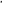 Исполнитель образовательных услуг имеет право изменить сведения о дополнительной общеобразовательной программе, включенной в реестр сертифицированных программ, направив посредством информационной системы в уполномоченный орган заявление об изменении сведений о дополнительной общеобразовательной программе, содержащее новые, измененные сведения, при условии отсутствия действующих договоров об образовании по данной дополнительной общеобразовательной программе.Исполнитель образовательных услуг имеет право изменить сведения о дополнительной общеобразовательной программе, указанные в подпунктах 27.5., 27.11.- 27.14., 27.17. пункта 27. настоящего Положения, в случае, если на момент изменения указанных сведений отсутствуют действующие договоры об образовании по соответствующей дополнительной общеобразовательной программе. Уполномоченный орган в течение 10-ти рабочих дней с момента получения заявления исполнителя образовательных услуг об изменении сведений о дополнительной общеобразовательной программе проверяет выполнение условий, установленных пунктом 34. настоящего Положения.В случае выполнения исполнителем образовательных услуг указанных условий, уполномоченный орган осуществляет определение нормативной стоимости образовательной программы и вносит необходимые изменения в реестр дополнительных общеобразовательных программ посредством информационной системы. В случае невыполнения одного из условий, установленных пунктом 34. настоящего Положения, уполномоченный орган отказывает исполнителю образовательных услуг в изменении сведений о дополнительной общеобразовательной программе. Уполномоченный орган направляет исполнителю образовательных услуг уведомление посредством информационной системы об изменении либо об отказе в изменении сведений о дополнительной образовательной программе в реестре дополнительных общеобразовательных программ.Исполнитель образовательных услуг  по своему решению имеет право прекратить возможность заключения договоров об образовании по реализуемым им дополнительным общеобразовательным программам, направив посредством информационной системы в уполномоченный орган уведомление о прекращении возможности заключения договоров об образовании, содержащее информацию о дополнительных общеобразовательных программах, включенных в реестр сертифицированных программ, по которым предполагается прекращение возможности заключения договоров об образовании. Исполнитель образовательных услуг  имеет право в любой момент открыть возможность заключения договоров об образовании по дополнительным общеобразовательным программам, включенным в реестр сертифицированных программ,  направив посредством информационной системы в уполномоченный орган уведомление об открытии набора на обучение, содержащее информацию о дополнительных общеобразовательных программах и об их отдельных частях, по которым предполагается возобновление возможности заключения договоров об образовании.Уполномоченный орган в день получения указанных уведомлений вносит соответствующие изменения в реестр сертифицированных программ.Формы заявлений и уведомлений, указанных в пунктах 30-32, 35-36 настоящего Положения, устанавливаются Министерством образования и молодежной политики Свердловской области.Функции уполномоченного органа по формированию и ведению реестра сертификатов, формированию и ведению реестров образовательных программ, формированию и ведению реестра сертифицированных образовательных программ по решению уполномоченного органа могут быть переданы любой организации, подведомственной уполномоченному органу.Порядок оплаты услуги за счет средств сертификатов дополнительного образованияОплата оказания образовательных услуг в объемах, предусмотренных договорами об образовании, осуществляется уполномоченной организацией на основании представленных исполнителями образовательных услуг счетов на оплату образовательных услуг по договорам об образовании, заключенным с родителями (законными представителями) потребителей, финансовое обеспечение сертификатов дополнительного образования которых осуществляется уполномоченной организацией (далее – счет на оплату оказанных образовательных услуг), и заявок на авансирование исполнителей образовательных услуг в рамках указанных договоров.В целях оплаты образовательных услуг уполномоченная организация запрашивает у оператора персонифицированного финансирования не позднее пятого числа текущего месяца выписку из реестра договоров об образовании, содержащую сведения обо всех действующих в текущем месяце договорах об образовании, оплата по которым осуществляется уполномоченной организацией посредством информационной системы.Исполнитель образовательных услуг  ежемесячно не ранее 5-го и не позднее 20-го числа месяца, за который уполномоченной организацией будет осуществляться оплата по договору об образовании (далее – отчетный месяц), формирует и направляет в уполномоченную организацию, с которой у него заключен договор о возмещении затрат, счет на авансирование исполнителя образовательных услуг, содержащий сумму и месяц авансирования, и реестр договоров об образовании, по которым запрашивается авансирование (далее – реестр договоров на авансирование).Реестр договоров на авансирование содержит следующие сведения: наименование исполнителя образовательных услуг; основной государственный регистрационный номер юридического лица (основной государственный регистрационный номер индивидуального предпринимателя); месяц, на который предполагается авансирование; номер позиции в указанном реестре; идентификатор (номер) сертификата дополнительного образования; реквизиты (дата и номер заключения) договора об образовании; объем обязательств уполномоченной организации за текущий месяц в соответствии с договором об образовании.Счет на авансирование исполнителя образовательных услуг предусматривает оплату ему в объеме не более 80 процентов от совокупных обязательств уполномоченной организации за текущий месяц в соответствии с заключенными договорами об образовании и договорами об образовании, действующими в текущем месяце.Уполномоченная организация не позднее 10-ти рабочих дней после получения счета авансирования исполнителя образовательных услуг осуществляет оплату в соответствии с указанным счетом. В случае наличия переплаты в отношении исполнителя образовательных услуг, образовавшейся в предыдущие месяцы, размер оплаты в соответствии со счетом на авансирование исполнителя образовательных услуг снижается на величину соответствующей переплаты.Исполнитель образовательных услуг ежемесячно не позднее последнего дня отчетного месяца определяет объем оказания образовательной услуги в отчетном месяце. Определяемый объем оказания образовательной услуги в отчетном месяце не может превышать объем, установленный договором об образовании.Исполнитель образовательных услуг ежемесячно не ранее первого числа месяца, следующего за отчетным, формирует и направляет в уполномоченную организацию посредством информационной системы, с которой у него заключен договор о возмещении затрат, счет на оплату оказанных услуг, а также реестр договоров об образовании за отчетный месяц (далее – реестр договоров на оплату).Реестр договоров на оплату должен содержать следующие сведения: наименование исполнителя образовательных услуг; основной государственный регистрационный номер юридического лица (основной государственный регистрационный номер индивидуального предпринимателя); месяц, за который выставлен счет; номер позиции в указанном реестре; идентификатор (номер) сертификата дополнительного образования; реквизиты (номер и дата заключения) договора об образовании; объем оказанных образовательных услуг за отчетный месяц в процентах от предусмотренных в соответствии с договором об образовании; объем обязательств уполномоченной организации за отчетный месяц с учетом объема оказанных образовательных услуг за отчетный месяц.Счет на оплату оказанных образовательных услуг выставляется на сумму, определяемую как разница между совокупным объемом обязательств уполномоченной организации за отчетный месяц с учетом объема оказанных образовательных услуг за отчетный месяц перед исполнителем образовательных услуг и оплатой, произведенной по заявке на авансирование исполнителя образовательных услуг за отчетный месяц. В случае, если размер произведенной по заявке на авансирование исполнителя образовательных услуг за отчетный месяц оплаты превышает совокупный объем обязательств уполномоченной организации за отчетный месяц с учетом объема оказанных образовательных услуг за отчетный месяц перед исполнителем образовательных услуг, счет на оплату оказанных образовательных услуг не выставляется, а размер переплаты за образовательные услуги за отчетный месяц учитывается при произведении авансирования исполнителя образовательных услуг в последующие периоды.Уполномоченная организация в течение 5-ти рабочих дней после получения от исполнителя образовательных услуг счета на оплату оказанных образовательных услуг и реестра договоров на оплату осуществляет оплату по выставленному счету.Уполномоченная организация не позднее срока, установленного уполномоченным органом, на основании выписки из реестра договоров об образовании, указанной в пункте 54. настоящего Положения, формирует заявку посредством информационной системы о перечислении средств из муниципального бюджета в соответствии с соглашением, заключенным с уполномоченным органом, в целях возмещения возникающих у уполномоченной организации затрат по оплате договоров об образовании с приложением реестра договоров на авансирование или реестра договоров на оплату, которая содержит следующие сведения: месяц, за который запрашивается перечисление средств из муниципального бюджета; номер позиции в реестре; идентификатор (номер) сертификата дополнительного образования; реквизиты (дата и номер заключения) договора об образовании; объем обязательств уполномоченной организации за текущий месяц в соответствии с договором об образовании.Перечисление средств из местного бюджета в целях возмещения возникающих у исполнителя образовательных услуг расходов по оплате договоров об образовании, предусмотренное пунктом 57. настоящего Положения, осуществляется в соответствии с заключенным соглашением о предоставлении средств из местного бюджета муниципального образования Свердловской области уполномоченной организации в соответствии с абзацем вторым части 1 статьи 78.1 Бюджетного кодекса Российской Федерации. Выполнение действий, предусмотренных пунктами 52., 53., 55. настоящего Положения, при оплате образовательных услуг, оказанных в декабре месяце, осуществляется до 20 декабря текущего года.